Immune System					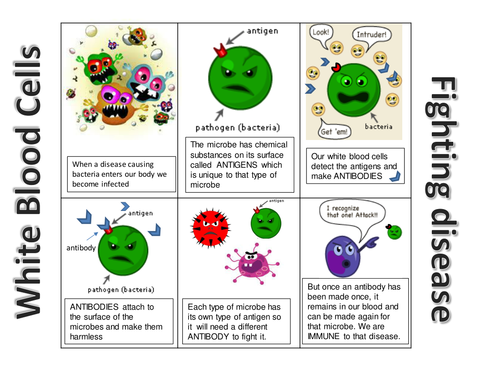 Comic Strip Project				Objective:     Students will utilize their notes and class discussions to illustrate the steps of the immune       system on a comic strip.Organization:1. Fold your paper 1 time hot dog style and 2 times hamburger style to make a sheet of paper with 8 sections.2. Consult your notes and label each section in order based on the notes from class.3. Illustrate each step how you feel it best represents that phase.4. Label each section at the top with each of the 8 phases of the immune system.Comic Strip Requirements:     1. 8 sections, numbered and in order with titles and borders.     2. Each section should have an illustration of each phase with color.     3. The Comic should have a minimum of 8 speech/thought bubbles (one per section).Name:  __________________________________Due Date: ______________________ Period:  _________Category5 =  AboveExpectations4 = On Expectation3 = Needs Work2 = Little to no effortMultiply by(X)PointsTitles and BordersTitle for every section. Borders are clean.Titles for every section. Sloppy borders.A Few titles present. Sloppy or no borders.No titles, no borders.5Color and Overall  NeatnessVery neat and clean.Slight smudges with colors but overall nice appearance.Sloppy coloring, not very neat.No color.5MechanicsGrammar, spelling, punctuation and capitalization are correct. No errors in the text.1-2 grammatical errors, misspelling, etc.3-4  grammatical errors, misspelling, etc.5+  grammatical errors, misspelling, etc.5Speech Bubbles8+ Speech bubbles, at least one per slide.6-8 speech bubbles. 1-2 sections missing speech bubbles.4-6 speech bubbles. 3-4 sections missing speech bubbles.No speech bubbles at all.5